Predmet: Občianska náukaTrieda: VI. BVyučujúca: PhDr. Erika BačováUsmernenie k domácej príprave žiakovMilí šiestaci, prečítajte si dané učivo, ktoré som Vám opäť spracovala, naučte sa ho a prezrite si daný obrázkový materiál.Vypracujte k danému učivu pracovný list, ktorý som Vám pripravila.Pevne verím, že sa čoskoro stretneme zdraví a v lepšej epidemiologickej situácií. V prípade akýchkoľvek otázok ma kontaktujte emailom : (erikabacova@centrum.sk) .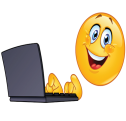      Psychické procesy- pocit, vnem, predstavaPsychický 	     duševný život človeka, jeho vnútorné prežívanie tvoria:Psychické procesy 	    pocit, vnem, predstava, pamäť a myslenie. Psychické stavy 	        tréma, nadšenie, únava.Prostredníctvom psychických procesov človek poznáva seba a svet naokolo.Psychický stav je momentálny stav, ktorý ovplyvňuje našu činnosť	   tréma, únava.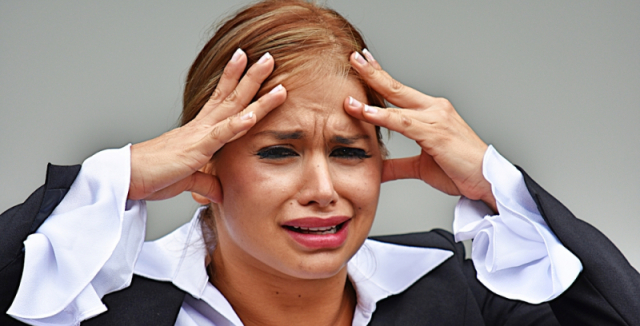 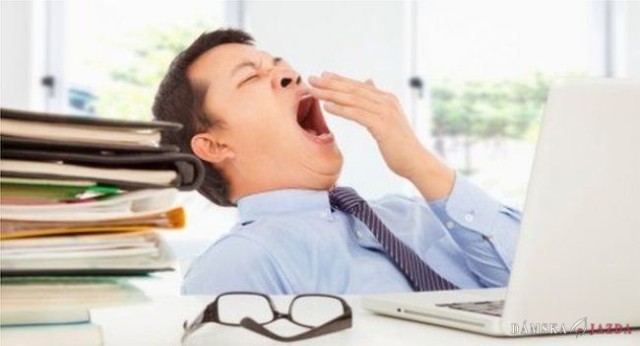 Základom poznania sú:*POCITY*VNEMY*PREDSTAVYPOCIT 	     je prvotná informácia o skutočnosti, ktorú nám prinášajú naše zmyslové orgány (5 zmyslov) človeka. zrak		   sluch     		        čuch           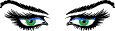 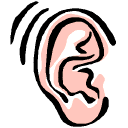 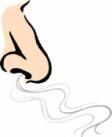         chuť                  		             hmat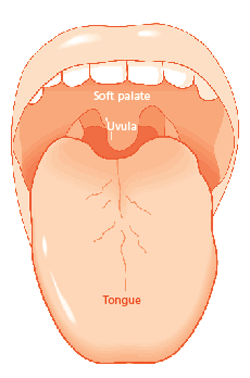 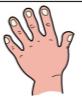 VNEM	     je výsledok vnímania, odraz skutočnosti spracovaný mozgom.Vnímanie          poznávací proces. Informácie nielen prijímame cez zmyslové orgány, ale ich aj spracovávame. 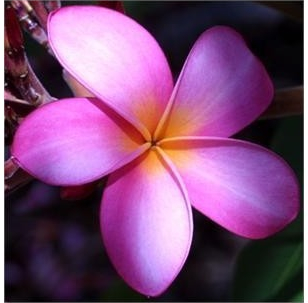 Na kvete môžeme vnímať jeho vôňu, farbu, povrch a podobne. 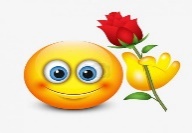 PREDSTAVA	  obraz predmetu, veci alebo javu, ktorý človek v danom momente nevníma. Predstava vzniká bez priameho pôsobenia podnetu na základe minulej skúsenosti.    Psychické procesy- pamäť a myslenieČlovek má schopnosť pamätať si to, čo pociťoval a vnímal. Proces pamätania má 3 fázy:*zapamätávanie*pamätanie*vybavovanie si zapamätanéhoPo pocitoch a vnemoch zostáva v ľudskej psychike trvalá stopa. Tento psychický proces nazývame pamäť. Pamäť 	  môžeme chápať ako odraz predošlej skúsenosti vo vedomí človeka.Bez pamäti by sme sa nemohli učiť a ani ďalej vyvíjať. Nič by sme si nepamätali a všetko by sme sa museli učiť odznova. Samotná pamäť nie je iba psychickým procesom, ale aj rozumovou schopnosťou, či výsledkom uchovávania a opätovného vybavovania informácií.		Bez pamäti by sme nemohli poznávať a myslieť. Pri učení využívame pamäť:*Mechanická pamäť – funguje na základe viacnásobného opakovania textu*Logická pamäť – funguje na základe pochopenia súvislostí MYSLENIE               je psychický proces, ktorý je najvyšším stupňom poznania. Umožňuje nám vysvetľovať, triediť, rozčleňovať a spájať informácie a hľadať medzi nimi súvislosti.